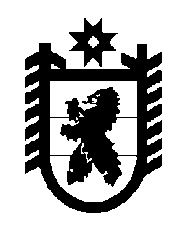 Российская Федерация Республика Карелия    УКАЗГЛАВЫ РЕСПУБЛИКИ КАРЕЛИЯО неотложных мерах по обеспечению режима экономии в процессе исполнения бюджета Республики Карелия в сентябре-декабре 2013 годаВ целях обеспечения финансирования в сентябре-декабре 2013 года наиболее социально значимых программ, выполнения социальных обязательств Республики Карелия, учитывая критическое положение с поступлением доходов в бюджет Республики Карелия, в условиях жестких бюджетных ограничений постановляю:1. Не увеличивать в 2013 году действующие размеры месячных должностных окладов лиц, замещающих государственные должности Республики Карелия, месячных окладов государственных гражданских служащих Республики Карелия и  заработной платы работников государственных учреждений Республики Карелия, финансируемых за счет средств бюджета Республики Карелия.2. Установить срок выплаты заработной платы за вторую половину декабря 2013 года лицам, замещающим государственные должности Республики Карелия, государственным гражданским служащим Республики Карелия и  работникам государственных учреждений Республики Карелия, финансируемых за счет средств бюджета Республики Карелия, в первой половине января 2014 года.3. Приостановить до 31 декабря 2013 года действие распоряжений и решений Правительства Республики Карелия, приводящих к увеличению расходов (выпадению доходов) бюджета Республики Карелия. 4. Руководителям органов исполнительной власти Республики Карелия в период до 31 декабря 2013 года:1) приостановить прием на государственную гражданскую службу Республики Карелия, назначение (перевод, перемещение) на должности государственной гражданской службы Республики Карелия, замещение должностей государственной гражданской службы Республики Карелия лицами, состоящими в кадровом резерве, по всем группам должностей, предусмотренных в разделах 2, 3 и 4 Реестра  должностей государственной гражданской службы Республики Карелия, установленного статьей 4 Закона Республики Карелия от 4 марта 2005 года № 857-ЗРК «О некоторых вопросах государственной гражданской службы и правового положения лиц, замещающих государственные должности», за исключением должностей государственной гражданской службы Республики Карелия, образованных в соответствии с постановлением Правительства Республики Карелия от 17 июня 2013 года № 187-П «Вопросы органов исполнительной власти Республики Карелия»;2) приостановить заключение срочных служебных контрактов о замещении должностей государственной гражданской службы Республики Карелия с государственными гражданскими служащими, достигшими предельного возраста пребывания на государственной гражданской службе Республики Карелия;3) приостановить заключение срочных трудовых договоров на замещение должностей, не являющихся должностями государственной гражданской службы Республики Карелия;4) приостановить присвоение классных чинов государственной гражданской службы Республики Карелия в порядке, установленном частью 17 статьи 6.1 Закона Республики Карелия от 4 марта 2005 года                 № 857-ЗРК «О некоторых вопросах государственной гражданской службы и правового положения лиц, замещающих государственные должности»;5) приостановить увеличение размеров ежемесячных надбавок к должностным окладам государственных гражданских служащих Республики Карелия за особые условия государственной гражданской службы Республики Карелия;6) приостановить создание новых государственных учреждений Республики Карелия и новых структурных подразделений в органах исполнительной власти Республики Карелия;7) запретить внесение изменений в штатные расписания органов исполнительной власти Республики Карелия, приводящих к увеличению фонда оплаты труда;8) запретить использование средств экономии фонда оплаты труда на выплату государственным гражданским служащим премий по результатам работы;9) запретить замену отпусков государственным гражданским служащим денежной компенсацией, за исключением случаев увольнения государственных гражданских служащих Республики Карелия;10) запретить доплаты за исполнение обязанностей временно отсутствующего работника без освобождения от основной работы, определенных служебным контрактом (трудовым договором);11) запретить расходы на профессиональную подготовку, переподготовку и повышение квалификации государственных гражданских служащих Республики Карелия;12) запретить заключение государственных контрактов (дополнительных соглашений к государственным контрактам) на выполнение работ по проектированию, ремонту и строительству объектов, за исключением неотложных аварийно-восстановительных работ;13) предусмотреть перенос сроков оплаты работ по заключенным государственным контрактам на выполнение работ по проектированию, ремонту и строительству объектов на 2014 год, за исключением неотложных аварийно-восстановительных работ;14) запретить приобретение транспортных средств, мебели, компьютеров и иной оргтехники.5. Руководителям государственных казенных, бюджетных и автономных учреждений, финансируемых за счет средств бюджета Республики Карелия, в период до 31 декабря 2013 года:1) запретить внесение изменений в штатные расписания государственных учреждений Республики Карелия, приводящих к увеличению фонда оплаты труда;2) запретить использование средств экономии фонда оплаты труда на выплату работникам премий по результатам работы;3) запретить замену отпусков работникам денежной компенсацией, за исключением случаев увольнения работников;4) запретить доплаты за совмещение профессий (должностей) или исполнение обязанностей временно отсутствующего работника без освобождения от основной работы, определенных трудовым договором;5) запретить расходы на профессиональную подготовку, перепод-готовку и повышение квалификации государственных гражданских служащих Республики Карелия;6) запретить заключение государственных контрактов (дополнительных соглашений к государственным контрактам) на выполнение работ по проектированию, ремонту и строительству объектов, за исключением неотложных аварийно-восстановительных работ;7) предусмотреть перенос сроков оплаты работ по заключенным государственным контрактам на выполнение работ по проектированию, ремонту и строительству объектов на 2014 год, за исключением неотложных аварийно-восстановительных работ;8) запретить приобретение транспортных средств, мебели, компьютеров и иной оргтехники.6. Замещение должностей государственной гражданской службы Республики Карелия в органах исполнительной власти Республики Карелия, указанных в подпункте 1 пункта 4 настоящего Указа, в период до 31 декабря 2013 года в исключительных случаях осуществляется по решению Правительства Республики Карелия.7. Заключение государственных контрактов (дополнительных соглашений к государственным контрактам) на выполнение работ по проектированию, ремонту и строительству объектов, указанных в подпункте 12 пункта 4 и подпункте 6 пункта 5 настоящего Указа, в период до 31 декабря 2013 года в исключительных случаях осуществляется по решению Правительства Республики Карелия.8. Министерству финансов Республики Карелия: 1) довести в соответствии с частью 1 статьи 16 Закона Республики Карелия от 18 декабря 2012 года № 1660-ЗРК «О бюджете Республики Карелия на 2013 год и на плановый период 2014 и 2015 годов» до всех главных распорядителей средств бюджета Республики Карелия объемы лимитов бюджетных обязательств, подлежащих сокращению на 10 процентов от годовых объемов бюджетных ассигнований (за исключением расходов на обслуживание государственного долга Республики Карелия) и не менее чем на 10 процентов по расходам, администрируемым Министерством строительства, жилищно-коммунального хозяйства и энергетики Республики Карелия;2) в месячный срок провести анализ расходов на содержание органов исполнительной власти Республики Карелия, государственных и муниципальных учреждений Республики Карелия, а также численности и условий оплаты труда работников государственных учреждений Республики Карелия;3) при формировании проекта бюджета Республики Карелия на 2014 год уточнить перечень нормативных правовых актов, подлежащих финансированию из бюджета Республики Карелия, включая акты, действие которых приостанавливается настоящим Указом.9. Главным распорядителям средств бюджета Республики Карелия:1) обеспечить в соответствии с частью 1 статьи 16 Закона Республики Карелия от 18 декабря 2012 года № 1660-ЗРК «О бюджете Республики Карелия на 2013 год и на плановый период 2014 и 2015 годов» внесение изменений в распределение лимитов бюджетных обязательств по всем получателям бюджетных средств Республики Карелия, сократив их на 10 процентов;2) осуществить перенос выплаты второй половины заработной платы с начислениями на оплату труда за декабрь 2013 года лицам, замещающим государственные должности Республики Карелия, государственным гражданским служащим Республики Карелия и  работникам государственных учреждений Республики Карелия на первую половину января 2014 года;3) обеспечить перечисление субсидий и иных межбюджетных трансфертов местным бюджетам, в том числе остатков целевых средств, перечисленных органами местного самоуправления в Республике Карелия на лицевые счета главных распорядителей средств бюджета Республики Карелия, в текущем году в соответствии с настоящим Указом, при условии предоставления органами местного самоуправления в Республике Карелия документов, подтверждающих выполнение работ, предоставление услуг;4) осуществить в декабре 2013 года перечисление местным бюджетам межбюджетных трансфертов, являющихся источником выплаты заработной платы работникам муниципальных учреждений, с учетом сокращения их объема на расходы, связанные с переносом выплаты заработной платы с начислениями на оплату труда за декабрь 2013 года на первую половину января 2014 года.10. Министерству строительства, жилищно-коммунального хозяйства и энергетики Республики Карелия обеспечить в соответствии с частью 1 статьи 16 Закона Республики Карелия от 18 декабря 2012 года № 1660-ЗРК «О бюджете Республики Карелия на 2013 год и на плановый период 2014 и 2015 годов» внесение изменений в распределение лимитов бюджетных обязательств по всем получателям бюджетных средств Республики Карелия, сократив их не менее чем на 10 процентов.11. Управлению Федерального казначейства по Республике Карелия не производить санкционирование расходов, осуществленных органами исполнительной власти Республики Карелия и государственными учреждениями Республики Карелия в нарушение положений настоящего Указа.12. Министерству юстиции Республики Карелия в месячный срок провести уточнение нормативных правовых актов Республики Карелия в целях исключения бюджетных расходов, не обеспеченных реальными источниками финансирования.13. Министерству труда и занятости Республики Карелия в месячный срок провести анализ условий оплаты труда работников государственных учреждений Республики Карелия.14. Государственному комитету Республики Карелия по управлению государственным имуществом и размещению заказов для государственных нужд в месячный срок провести инвентаризацию и проверку законности и эффективности использования зданий и помещений, находящихся в пользовании органов государственной власти Республики Карелия, государственных учреждений Республики Карелия, государственных унитарных предприятий Республики Карелия.15. Органам исполнительной власти Республики Карелия, осуществляющим функции учредителя государственных унитарных предприятий, в месячный срок провести анализ расходов на их содержание, а также численности и условий оплаты труда работников.16. Установить, что руководители органов исполнительной власти Республики Карелия, руководители государственных учреждений Республики Карелия несут персональную ответственность за выполнение положений настоящего Указа.17. Рекомендовать Законодательному Собранию Республики Карелия, Конституционному Суду Республики Карелия, Центральной избирательной комиссии Республики Карелия, Контрольно-счетной палате Республики Карелия использовать положения настоящего Указа при организации своей деятельности и осуществлении расходов бюджета Республики Карелия в сентябре-декабре 2013 года.18. Органам местного самоуправления в Республике Карелия: 1) рекомендовать принять соответствующие меры по сокращению расходов средств местных бюджетов, предусмотренных на содержание органов местного самоуправления;2) в трехдневный срок обеспечить возврат остатков целевых межбюджетных трансфертов, перечисленных местным бюджетам из бюджета Республики Карелия в виде субсидий и иных межбюджетных трансфертов и числящихся на счетах местных бюджетов, на счета главных распорядителей бюджетных средств Республики Карелия по соответствующему виду межбюджетных трансфертов.19. Настоящий Указ вступает в силу со дня его подписания          Глава Республики  Карелия                                                               А.П. Худилайненг. Петрозаводск24 сентября 2013 года№ 77